                                             проєкт  С.ОСАДЧУК  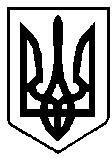 ВАРАСЬКА МІСЬКА РАДАВИКОНАВЧИЙ КОМІТЕТВАРАСЬКОЇ МІСЬКОЇ РАДИР І Ш Е Н Н Я12.01.2023										м.Вараш							№20-ПРВ-23-7111Про створення комісії з питаньбезоплатної передачі державного майна у комунальну власністьВараської міської територіальноїгромадиЗ метою безоплатної передачі державного майна у комунальну власність Вараської міської територіальної громади, враховуючи лист державного підприємства «Поліграфічний комбінат «Україна» по виготовленню цінних паперів» від 29 грудня 2022 року №01/3625, розпорядження Кабінету Міністрів України від 30 грудня 2022 року №1224-р «Про передачу державного окремого індивідуально визначеного майна в комунальну власність», відповідно до Закону України «Про передачу об’єктів права державної та комунальної власності», постанови Кабінету Міністрів України від 21 вересня 1998 року №1482 «Про передачу об’єктів права державної та комунальної власності»,  рішення Вараської міської ради від 19 жовтня 2022 року №1649-РР-VIII «Про безоплатне прийняття майна з державної власності в комунальну власність Вараської міської територіальної громади», керуючись підпунктом 1 пункту «а» статті 29, статтями 59, 60 Закону України «Про місцеве самоврядування в Україні», виконавчий комітет Вараської міської ради ВИРІШИВ:Створити комісію з питань безоплатної передачі державного майна у комунальну власність Вараської міської територіальної громади в особі Вараської міської ради (код ЄДРПОУ 35056612) №7100-КО-06 (далі - Комісія) та затвердити її склад (додається).Комісії здійснити приймання - передачу окремого індивідуально визначеного майна – принтера Swiftpro K60 з безконтактним енкодером та подвійним модулем ламінування в установленому законодавством порядку із сфери управління Міністерства економіки України з балансу державного підприємства «Поліграфічний комбінат «Україна» по виготовленню цінних паперів» у комунальну власність Вараської міської територіальної громади для організації надання адміністративних послуг з реєстрації транспортних засобів, видачі та обміну посвідчень водія через відділ «Центр надання адміністративних послуг» департаменту соціального захисту та гідності виконавчого комітету Вараської міської ради. 	   3. Контроль за виконанням рішення покласти на заступника міського голови з питань діяльності виконавчих органів ради відповідно до розподілу функціональних обов’язків Романа ХОНДОКУ.Міський голова                                                                       Олександр МЕНЗУЛ